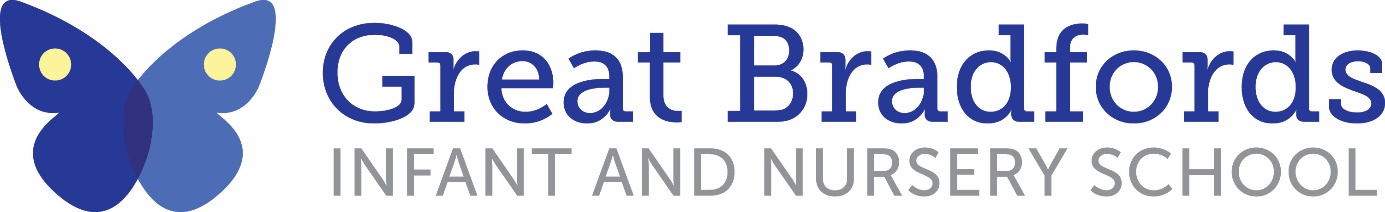 Through challenge, fun and friendship,being the best we can be.Person Specification for Deputy HeadteacherEssential or Desirable (E/D?)Assessed at Application (A)Interview (I)Reference (R)QualificationsThe person appointed should have:QualificationsThe person appointed should have:QualificationsThe person appointed should have:QualificationsThe person appointed should have:Qualified Teacher StatusEADegree level qualification or equivalentEAEvidence of engagement in significant professional developmentEARAspiration to train to become a HeadteacherDIKnowledge and Experience:The person appointed should have:Knowledge and Experience:The person appointed should have:Knowledge and Experience:The person appointed should have:Knowledge and Experience:The person appointed should have:A proven record of primary teaching that has made a considerable impact on pupils’ learningEARTeaching experience in EYFS and KS1DAIRTime spent teaching in more than one schoolDAA thorough understanding and knowledge of the requirements of the national curriculumEAISuccessful experience of leading a core subject including successful budget managementEARUnderstanding of finance and budgetingDARExperience as a member of a Senior Leadership TeamEARExperience of leading on Ethnic Minority Achievement and the development of provision for pupils with English as an additional languageDAIKnowledge and experience of school self-evaluation strategiesEAIRExperience of driving an initiative forward in a constructive and sensitive wayEAIRA good understanding of assessment procedures and the target setting processEAIRAn awareness and understanding of the implication of equal opportunities, inclusion and multicultural educationEISkills:The person appointed will be able to:Skills:The person appointed will be able to:Skills:The person appointed will be able to:Skills:The person appointed will be able to:Lead, manage and motivate staff effectivelyEAIRListen actively and communicate clearly and effectively with staff, parents and pupilsEIShow evidence of high quality teachingEAIRLead and work as part of effective teamsEAIRPresent information in a lively, logical and articulate way, both orally and in writingEIBe a good administrator with effective time management skillsEIRDemonstrate good IT skillsDAIRPersonal Qualities and AttributesThe person appointed will demonstrate:Personal Qualities and AttributesThe person appointed will demonstrate:Personal Qualities and AttributesThe person appointed will demonstrate:Personal Qualities and AttributesThe person appointed will demonstrate:Warmth and openness- establishing a positive rapport with parents, staff and pupilsEIRExcellent organisational skillsEAIRA sensitivity to the needs of othersEAIRA positive and effective approach to behaviour managementEAIRWell-developed inter personal skillsEIRHigh levels of motivationEIRHonesty and integrityEIRAn ability to work effectively under pressureEIRProfessional Values:The person appointed should:Professional Values:The person appointed should:Professional Values:The person appointed should:Professional Values:The person appointed should:Value the education of all children as being equally importantEAIRThe person appointed should demonstrate a commitment to:The person appointed should demonstrate a commitment to:The person appointed should demonstrate a commitment to:The person appointed should demonstrate a commitment to:Moving the school forward through the school development planEAIRA commitment to Safeguarding and Child ProtectionEIRRaising standards of achievementEAIRProviding the pupils with an excellent educationEAIRInvolving parents, governors and the community in the work of the schoolEAIDistributive leadershipEIContinuous professional developmentEAIR